Marke: 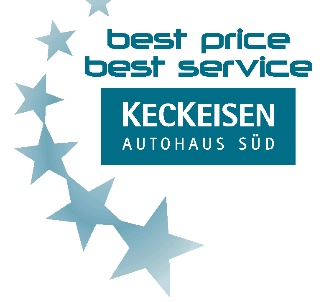 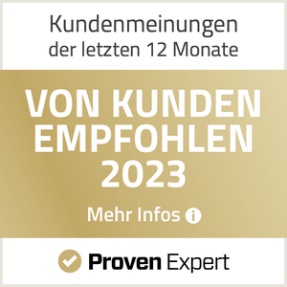 Modell: Kraftstoff: 	Benzin  		Diesel KW: / PS:Euro-Norm: Anzahl der Vorbesitzer: Erstzulassung: Kilometerstand: Farbe: Polsterung: Allrad: Anhängerkupplung: Ausstattung: Klimaautomatik: 	Klimaanlage: Automatikgetriebe: Unfallfrei: Unfallschaden: Fachmännisch repariert: ja  nein 	Schadenshöhe: Kombi: 		5 Türer: 		3/4 Türer: Letzter Service: HU / AU Datum: Reifenzustand:	Sommer: 	gut 	mittel 	schlecht 	Winter: 	gut 	mittel 	schlecht Zahnriemen gewechselt: ja  nein  bei KM Fahrzeugzustand in Noten 1-6:1 top Zustand, ohne Kratzer, wie neu2 sehr schöner Zustand, wenig Steinschläge, keine Kratzer3 guter Zustand, ein paar kleinere Kratzer4 mittelmäßiger Zustand mit größeren Kratzern5 eher schlechter Zustand, Kratzer und Beschädigungen am ganzen Fahrzeug6 schlechter Zustand, Kratzer und größere Beschädigungen am ganzen FahrzeugMwSt. ausweisbar Differenzbesteuert (Privatverkauf) Preisvorstellung: 